12.12. – 26.12.2021./tylko do użytku wewnętrznego/
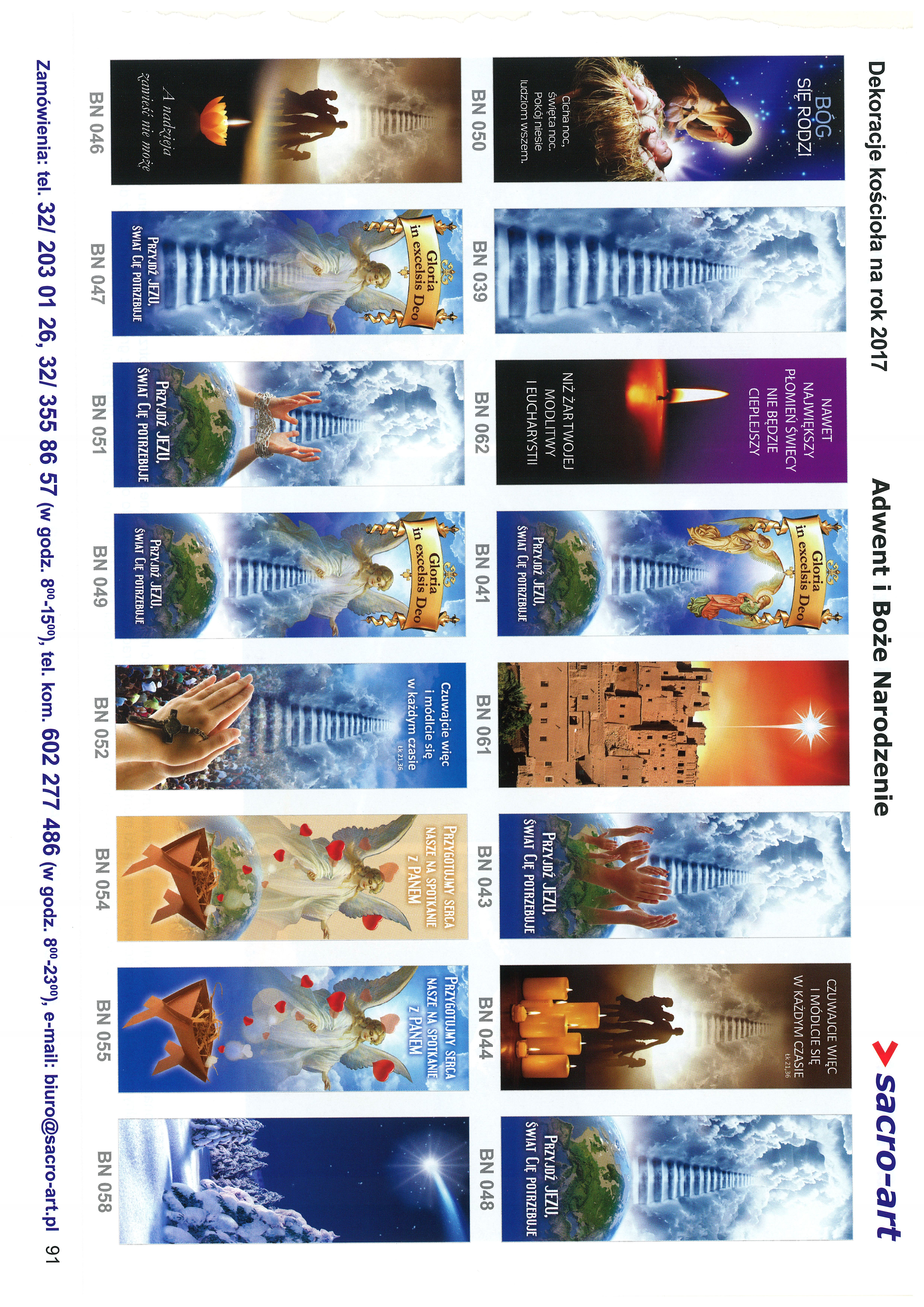 BÓG WSZECHMOGĄCY, BOŻE DZIECIĘ NARODZONE 
W BETLEJEM, NIECH ZAMIESZKA W TWOIM SERCU 
I WYPEŁNI JE ŚWIATŁOŚCIĄ BOŻEJ ŁASKI I POKOJU
(obok na zdjęciu - krypta pod ołtarzem Bazyliki Narodzenia 
Pańskiego w Betlejem – miejsce Narodzenia Pana Jezusa)OGŁOSZENIA PARAFIALNE - 12.12. – 26.12.2021.*Serdeczne Bóg zapłać za Wasze modlitwy, prace i ofiary na rzecz
  naszej parafii i naszych kościołów.
 *Prosimy o pomoc przy ustawianiu dekoracji na Boże Narodzenie: 
                 w Niemysłowicach	– we wtorek (21.12.), od g. 16.00.
                 w Czyżowicach	– we wtorek (21.12.) od g. 16.00.                                   
                                                                                   
*Odwiedziny Duszpasterskie – Kolęda, ze względu na epidemię 
nie będzie się w tym roku odbywać tak, jak zawsze. Według zarządzenia 
ks. Biskupa, podobnie jak w ubiegłym roku - Odwiedziny Duszpasterskie będą zastąpione Mszą św., odprawianą w kolejne dni, w intencji określonej grupy mieszkańców naszej parafii. Msza św. będzie odprawiona w sposób uroczysty, z homilią. W czasie Mszy św. będzie poświęcona woda, którą wierni mogą przynieść ze sobą we własnych naczyniach. Obecni na Mszy św. otrzymają tekst modlitwy do odmówienia w domach. W czasie Mszy św. będę zachęcał aby po powrocie do swoich domów odprawić „liturgię rodzinną”, odmawiając otrzymany tekst modlitwy oraz kropiąc mieszkanie wodą święconą. Na stoliku, przy wyjściu z kościoła, będą przygotowane kawałki poświęconej kredy do oznaczenia drzwi domu oraz pamiątkowe obrazki kolędowe dla uczestniczących we Mszy św., zastępującej Odwiedziny Duszpasterskie w domach. Dokładne terminy Mszy Świętych Kolędowych będą podane w najbliższym czasie.                                                                                 
*Przedświąteczne Odwiedzanie Chorych odbędzie się 21 grudnia 
  (wtorek) w Niemysłowicach od g. 9.45, w Czyżowicach od g. 10.30. 
*Można zamawiać intencje mszalne na 2022 rok - najlepiej drogą 
  telefoniczną (tel. 601 861 252) lub też w zakrystii po Mszy św.

*W zakrystii można nabywać opłatki świąteczne oraz świece 
  wigilijne (świece wigilijne w cenie 5 zł. (małe) i 12 zł. (duże) 
  na rzecz Wigilijnego Dzieła Pomocy Dzieciom.

*Przedstawiciele Rady Parafialnej będą zbierać ofiary na potrzeby kościoła 
  w Niemysłowicach w niedzielę, 2 stycznia 2022r.
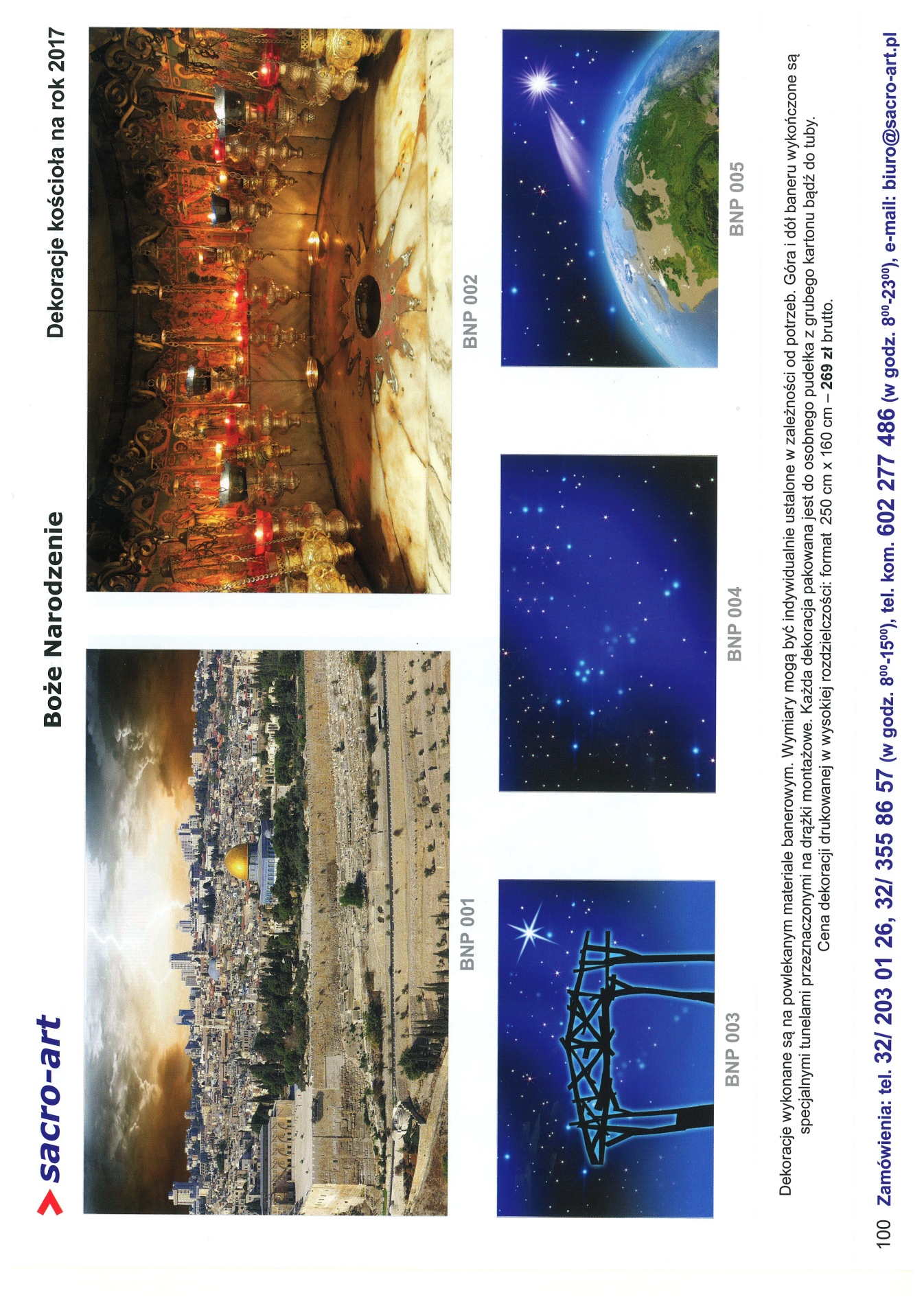  PARAFIA ŚW. ANNY W NIEMYSŁOWICACH     
 /FILIA W CZYŻOWICACH PW. NAJŚWIĘTSZEGO SERCA PANA JEZUSA/
e-mail: parafianiemyslowice@op.pl; www.niemyslowice.pltel.: 601-861-252PORZĄDEK NABOŻEŃSTW  12.12. – 26.12.2021.  PORZĄDEK NABOŻEŃSTW  12.12. – 26.12.2021.  PORZĄDEK NABOŻEŃSTW  12.12. – 26.12.2021.  PORZĄDEK NABOŻEŃSTW  12.12. – 26.12.2021.   III NIEDZIELA ADWENTU, 12 grudnia 
GAUDETE – RADUJCIE SIĘ III NIEDZIELA ADWENTU, 12 grudnia 
GAUDETE – RADUJCIE SIĘ III NIEDZIELA ADWENTU, 12 grudnia 
GAUDETE – RADUJCIE SIĘ III NIEDZIELA ADWENTU, 12 grudnia 
GAUDETE – RADUJCIE SIĘ7.30O bł. Boże dla Karoliny Grzegockiej w 11. r. urodzin.O bł. Boże dla Karoliny Grzegockiej w 11. r. urodzin.O bł. Boże dla Karoliny Grzegockiej w 11. r. urodzin.9.30W Czyżowicach: Za ++ rodziców Marię i Romana Prytys 
i ++ z pokrewieństwaW Czyżowicach: Za ++ rodziców Marię i Romana Prytys 
i ++ z pokrewieństwaW Czyżowicach: Za ++ rodziców Marię i Romana Prytys 
i ++ z pokrewieństwa11.00Za + Karolinę Piotrowską w 1. r. śm. i + Stanisława.Za + Danutę i Edwarda Garczyńskich, Zofię i Łukasza Szczepańskich oraz Adama i Czesławę Dworak.O bł. Boże dla rocznego dziecka Natalii Fejdych 
oraz jej rodziców i chrzestnych.Za + Karolinę Piotrowską w 1. r. śm. i + Stanisława.Za + Danutę i Edwarda Garczyńskich, Zofię i Łukasza Szczepańskich oraz Adama i Czesławę Dworak.O bł. Boże dla rocznego dziecka Natalii Fejdych 
oraz jej rodziców i chrzestnych.Za + Karolinę Piotrowską w 1. r. śm. i + Stanisława.Za + Danutę i Edwarda Garczyńskich, Zofię i Łukasza Szczepańskich oraz Adama i Czesławę Dworak.O bł. Boże dla rocznego dziecka Natalii Fejdych 
oraz jej rodziców i chrzestnych.Poniedziałek, 13 grudniaWspomnienie św. Łucji, dziewicy i męczennicyPoniedziałek, 13 grudniaWspomnienie św. Łucji, dziewicy i męczennicyPoniedziałek, 13 grudniaWspomnienie św. Łucji, dziewicy i męczennicyPoniedziałek, 13 grudniaWspomnienie św. Łucji, dziewicy i męczennicy17.00W Niemysłowicach - Msza św. Roratnia:O bł. Boże dla Alicji z okazji urodzin.W Niemysłowicach - Msza św. Roratnia:O bł. Boże dla Alicji z okazji urodzin.W Niemysłowicach - Msza św. Roratnia:O bł. Boże dla Alicji z okazji urodzin.Wtorek, 14 grudniaWspomnienie św. Jana od Krzyża, kapłana i doktora KościołaWtorek, 14 grudniaWspomnienie św. Jana od Krzyża, kapłana i doktora KościołaWtorek, 14 grudniaWspomnienie św. Jana od Krzyża, kapłana i doktora KościołaWtorek, 14 grudniaWspomnienie św. Jana od Krzyża, kapłana i doktora Kościoła18.00W Czyżowicach - Msza św. Roratnia:Za Parafian.W Czyżowicach - Msza św. Roratnia:Za Parafian.W Czyżowicach - Msza św. Roratnia:Za Parafian.Środa, 15 grudniaŚroda, 15 grudniaŚroda, 15 grudniaŚroda, 15 grudnia17.0017.00W Niemysłowicach - Msza św. Roratnia:Za + Józefa Sokołowskiego (ofiarowana przez kolegów z pracy).W Niemysłowicach - Msza św. Roratnia:Za + Józefa Sokołowskiego (ofiarowana przez kolegów z pracy).Czwartek, 16 grudniaCzwartek, 16 grudniaCzwartek, 16 grudniaCzwartek, 16 grudnia18.0018.00W Czyżowicach - Msza św. Roratnia:Za ParafianW Czyżowicach - Msza św. Roratnia:Za ParafianPiątek, 17 grudniaPiątek, 17 grudniaPiątek, 17 grudniaPiątek, 17 grudnia17.0017.00W Niemysłowicach - Msza św. Roratnia:Za + Władysława Pietruszczak w r. śm.W Niemysłowicach - Msza św. Roratnia:Za + Władysława Pietruszczak w r. śm.Sobota, 18 grudniaSobota, 18 grudniaSobota, 18 grudniaSobota, 18 grudnia17.0017.0017.00W Czyżowicach - Msza św. Roratnia:O zdrowie i bł. Boże dla Wiktorii Kozar z okazji urodzin 
oraz o bł. Boże w rodzinie Kozar.IV NIEDZIELA ADWENTU, 19 grudniaIV NIEDZIELA ADWENTU, 19 grudniaIV NIEDZIELA ADWENTU, 19 grudniaIV NIEDZIELA ADWENTU, 19 grudnia7.307.30Za + Józefę Biernacką oraz ++ z rodziny Englotów 
i Biernackich.Za + Józefę Biernacką oraz ++ z rodziny Englotów 
i Biernackich.9.309.30W Czyżowicach: Za + Marię Galik w r. śm. oraz ++ rodziców i rodzeństwo.W Czyżowicach: Za + Marię Galik w r. śm. oraz ++ rodziców i rodzeństwo.11.00       11.00       Za + ks. Marcina z okazji urodzin.Za + ks. Marcina z okazji urodzin.Poniedziałek, 20 grudniaPoniedziałek, 20 grudniaPoniedziałek, 20 grudniaPoniedziałek, 20 grudnia17.00Za Parafian.Za Parafian.Za Parafian.Wtorek, 21 grudniaWtorek, 21 grudniaWtorek, 21 grudniaWtorek, 21 grudnia9.009.00Za ParafianZa ParafianŚroda, 22 grudniaŚroda, 22 grudniaŚroda, 22 grudniaŚroda, 22 grudnia17.0017.00Za ParafianZa ParafianCzwartek, 23 grudniaCzwartek, 23 grudniaCzwartek, 23 grudniaCzwartek, 23 grudnia17.0017.00Za ParafianZa ParafianPiątek, 24 grudnia - WIGILIA NARODZENIA PAŃSKIEGOPiątek, 24 grudnia - WIGILIA NARODZENIA PAŃSKIEGOPiątek, 24 grudnia - WIGILIA NARODZENIA PAŃSKIEGOPiątek, 24 grudnia - WIGILIA NARODZENIA PAŃSKIEGO22.0022.00W Czyżowicach - PASTERKA: Za Parafian.Za + ojca Adama Licznara.W Czyżowicach - PASTERKA: Za Parafian.Za + ojca Adama Licznara.24.0024.00W Niemysłowicach - PASTERKA: Za Parafian.W Niemysłowicach - PASTERKA: Za Parafian.Sobota, 25 grudniaUROCZYSTOŚĆ NARODZENIA PAŃSKIEGO.Sobota, 25 grudniaUROCZYSTOŚĆ NARODZENIA PAŃSKIEGO.Sobota, 25 grudniaUROCZYSTOŚĆ NARODZENIA PAŃSKIEGO.Sobota, 25 grudniaUROCZYSTOŚĆ NARODZENIA PAŃSKIEGO.9.30W Czyżowicach:Za + Władysławę i Jana Wolskich.W Czyżowicach:Za + Władysławę i Jana Wolskich.W Czyżowicach:Za + Władysławę i Jana Wolskich.11.00Za + Bolesława Wolan i jego ++ rodziców.O zdrowie i bł. Boże w rodzinie Wolan i Aleszczyk.Za + męża Michała Marszałek oraz ++ z rodziny Kroczak 
i LechZa + Bolesława Wolan i jego ++ rodziców.O zdrowie i bł. Boże w rodzinie Wolan i Aleszczyk.Za + męża Michała Marszałek oraz ++ z rodziny Kroczak 
i LechZa + Bolesława Wolan i jego ++ rodziców.O zdrowie i bł. Boże w rodzinie Wolan i Aleszczyk.Za + męża Michała Marszałek oraz ++ z rodziny Kroczak 
i LechNIEDZIELA, 26 grudnia – OKTAWA BOŻEGO NARODZENIA 
ŚWIĘTO ŚW. SZCZEPANA, PIERWSZEGO MĘCZENNIKA                                   NIEDZIELA, 26 grudnia – OKTAWA BOŻEGO NARODZENIA 
ŚWIĘTO ŚW. SZCZEPANA, PIERWSZEGO MĘCZENNIKA                                   NIEDZIELA, 26 grudnia – OKTAWA BOŻEGO NARODZENIA 
ŚWIĘTO ŚW. SZCZEPANA, PIERWSZEGO MĘCZENNIKA                                   NIEDZIELA, 26 grudnia – OKTAWA BOŻEGO NARODZENIA 
ŚWIĘTO ŚW. SZCZEPANA, PIERWSZEGO MĘCZENNIKA                                   7.307.30Za + Izabelę i Stefanię Suchecką i ++ dziadków.Za + Izabelę i Stefanię Suchecką i ++ dziadków.9.30 9.30 W Czyżowicach: Za + Stanisława, Weronikę, Józefa i Antoniego Komidzierskich oraz + Olgę i Bronisława Licznar.W Czyżowicach: Za + Stanisława, Weronikę, Józefa i Antoniego Komidzierskich oraz + Olgę i Bronisława Licznar.11.0011.00Za + ks. Marcina Szewczuk w 5. r. śm.Za + ks. Marcina Szewczuk w 5. r. śm.SPOWIEDŹ ŚW. PRZEDŚWIĄTECZNA:      
 w niedzielę i w tygodniu, przed i po każdej Mszy św. a także:
    w Czyżowicach:  czwartek (23.12.) od 14.30 do 15.30.
   w Niemysłowicach: czwartek (23.12.) – od 16.30 do 17.00 
                                                        i po Mszy św. - od 17.40.